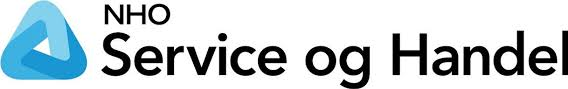 Til Riksantikvaren,Vi takker for muligheten til å sende innspill til deres høring: forslag til Riksantikvarens håndverksstrategi. Vi støtter fullt oppunder viktigheten av å bevare vernede bygg, fartøy, kirkebygg og kulturminner. Og at vern gjennom bruk og ombruk er en god, grønn vei for Norge. Høringsinnspillet kommer fra NHO Service og Handel på vegne av våre medlemsbedrifter innen skadebegrensning. Disse bedriftene har ekspertkunnskap i å begrense og bygge opp igjen etter skade på alle typer bygg. Bransjen ser daglig konsekvensene av et våtere klima med flom og styrtregn, og metoder for tørk av bygg og inventar er sentralt i deres tjenesteleveranse, i tillegg til andre tradisjonelle tjenester. Tall og statistikk om skadebegrensningsbransjen kan man lese mer om i våre Tall og Trender her, kapittel 4,3.  Denne bransjens ekspertise på fuktteknikker, avtaler med kommuner om forbyggende og bevarende bygningsettersyn og deres kompetente medarbeidegrupper gjør at de innehar massiv erfaring og kan bidra godt inn i Riksantikvarens strategi, og i kirkebyggsatsningen. Gjerne før tradisjonshåndverket trer inn, forebyggende, tørkende og klargjørende. Skadebegrensningsbransjen sin bransjestandard ser dere her og legge særlig merke til kapitlene besiktigelse, fukt og skadesanering vernede bygninger, kunst kultur. Vi støtter fullt ut et godt, rettferdig og positivt stimulerende marked og er glad for at Riksantikvaren understreker dette – også i denne håndverksstrategien. At lønns- og arbeidsvilkår ettersees og at bærekraftsbidrag etterspørres, for å nevne noe. Vi benytter også sjansen til å spørre om det ville være nyttig med et mer dyptgående møte mellom Riksantikvaren og representanter for bransjen der vi ser nærmere på hva kompetansen kan benyttes til og hvilke samarbeidsområder som ville være nyttige for dere i dette arbeidet. Har dere spørsmål stilles de gjerne til Bransjedirektør Jorulf Brøvig Silde jbs@nhosh.no eller fagsjef Ingeborg Malterud ima@nhosh.noBergen 10. juni 2024 for Drift og Service NHO Service og Handel ved Ingeborg Malterud 